РЕШЕНИЕЗаслушав информацию заместителя председателя Городской Думы Петропавловск-Камчатского городского округа, председателя Комитета по местному самоуправлению и межнациональным отношениям Кирносенко А.В., 
в соответствии с Регламентом Городской Думы Петропавловск-Камчатского городского округа, Городская Дума Петропавловск-Камчатского городского округаРЕШИЛА:1. Внести в решение Городской Думы Петропавловск-Камчатского городского округа от 08.11.2012 № 9-р «Об избрании заместителя председателя Городской Думы Петропавловск-Камчатского городского округа, председателя Комитета по городскому и жилищно-коммунальному хозяйству» следующие изменения:1) в наименовании решения слова «и жилищно-коммунальному хозяйству» исключить;2) слова «и жилищно-коммунальному хозяйству» исключить.2. Настоящее решение вступает в силу со дня его подписания.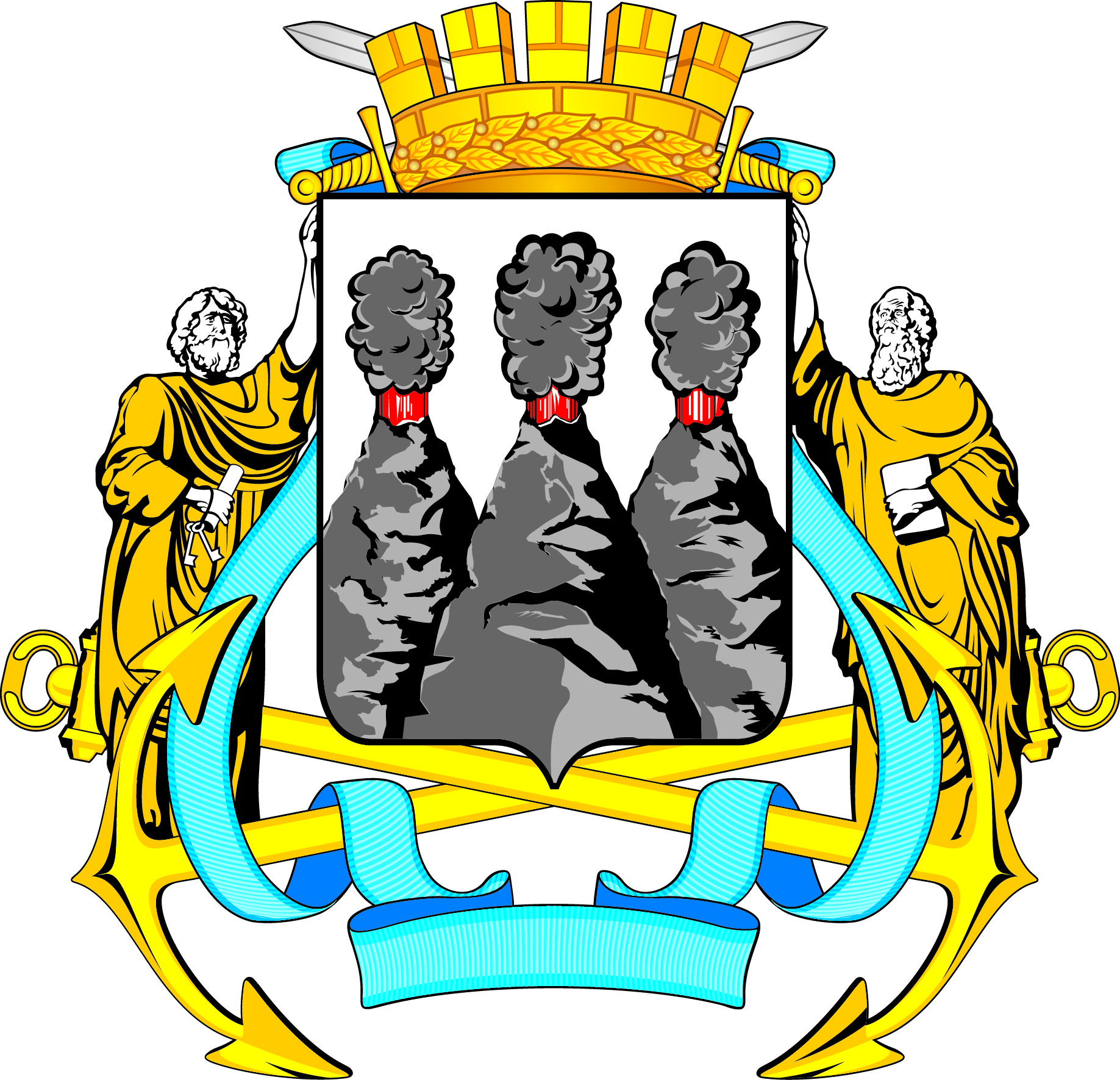 ГОРОДСКАЯ ДУМАПЕТРОПАВЛОВСК-КАМЧАТСКОГО ГОРОДСКОГО ОКРУГАот 20.04.2016 № 975-р44-я сессияг.Петропавловск-КамчатскийО внесении изменений в решение Городской Думы Петропавловск-Камчатского городского округа от 08.11.2012 № 9-р «Об избрании заместителя председателя Городской Думы Петропавловск-Камчатского городского округа, председателя Комитета по городскому и жилищно-коммунальному хозяйству»Глава Петропавловск-Камчатского городского округа, исполняющий полномочия председателя Городской ДумыК.Г. Слыщенко